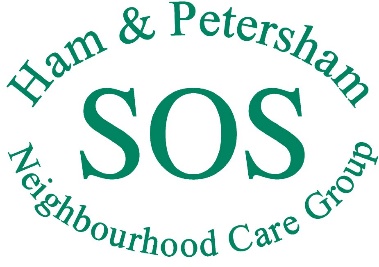 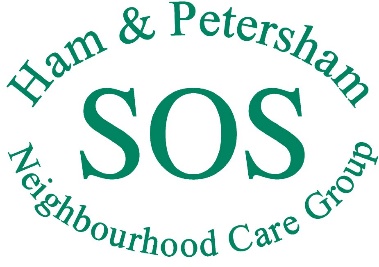 Role Title:	Party & Event VolunteerResponsible to:	Ham & Petersham SOS OrganiserHours of Work:	Ad hoc, depending on eventLocation:	Community based within TW10 About the opportunity:We are looking for volunteers to help with the setting up of parties & events within local TW10 venues as well as helping to host these parties & event.  Times and locations will be provided before the event when volunteers express an interest in helping out.  Volunteers will be provided full information on the event and instructions from Ham and Petersham SOS staff and volunteers.  Volunteers will be expected in interact with individuals attending the party/event and to help them enjoy themselves.  Some clients may need encouragement to talk to others, and some may need encouragement to meet their designated volunteer driver after the session.  Volunteers will also be asked to help clear up the venue after the event/party finishes.Volunteers may be asked to perform specific tasks within the event/party, this may include preparing and service refreshments or washing and or cleaning up.
Benefits to volunteer:
So many people don't have family who live close to them. We connect people who want to help, with people who need help. It's a win, win. Those who volunteer feel more engaged with the people within their own local communities. And those people who ask us for help are able to get to appointments, see their friends and get out and about.About Ham & Petersham SOS:Ham & Petersham SOS is a neighbourhood care group that provides regular social activities, transport to and from medical and social appointments, regular outings, a befriending service, list shoppers and a weekly shopping bus service.  We have a large team of volunteers who enable our services to run but who also have a wonderful community spirit and they are a valued part of the SOS family, but with the number of members increasing we always have a need for new volunteers.Who are we looking for?We are looking for people of all ages with a heart for older and or disabled people. You will need to be reliable, friendly and approachable and have empathy, compassion and patience. You will need good listening skills and be able to engage in conversation, be happy to chat and get to know someone and possibly share their interests. You will need to be able to offer 2 hours a month.Practical ConsiderationsDBS Check, Informal discussion.  References.  Full training will be provided & Reimbursement for out of pocket expenses